О внесении дополнений и изменений в постановление Администрации сельского поселения Серафимовский сельсовет муниципального района Туймазинский район Республики Башкортостан от 07.05.2019 №84  «Об утверждении Административного регламента по предоставлению муниципальной услуги «Предоставление порубочного билета и (или) разрешения на пересадку деревьев и кустарников» в сельском поселении Серафимовский сельсовет муниципального района Туймазинский район Республики Башкортостан»На основании протеста Туймазинского межрайонного прокурора от 02.02.2023г, В соответствии с Федеральным законом от 27 июля 2010 года  № 210-ФЗ «Об организации предоставления государственных и муниципальных услуг», руководствуясь Уставом сельского поселения Серафимовский сельсовет муниципального района Туймазинский район Республики Башкортостан п о с т а н о в л я ю:Внести дополнения и изменения в административный регламент по предоставлению муниципальной услуги «Предоставление порубочного билета и (или) разрешения на пересадку деревьев и кустарников» в сельском поселении Серафимовский сельсовет муниципального района Туймазинский район Республики Башкортостан, утвержденный постановлением главы сельского поселения Серафимовский сельсовет муниципального района Туймазинский район Республики Башкортостан от 07.05.2019 №84 (далее -Регламент):Дополнить пунктом 1.1.1 следующего содержания:«1.1.1. Настоящий административный регламент распространяет своё действие на отношения в сфере охраны зеленых насаждений, расположенных на земельных участках, находящихся в муниципальной собственности, земельных участках, государственная собственность на которые не разграничена и земельных участках, на котором расположен многоквартирный дом.».Четвертый абзац в пункте 2.8.4. дополнить предложением следующего содержания: «Аварийными признаются деревья с наличием структурных изъянов, в том числе гнилей, обрыва корней, опасного наклона, способных привести к падению всего дерева или его части и причинению ущерба государственному, муниципальному имуществу, а также имуществу и здоровью граждан на основании акта обследований зеленых насаждений».В пункте 2.16 слова «особый статус древесно-кустарниковых насаждений, предлагаемых к сносу, пересадке или уничтожению» исключить.Дополнить Регламент приложением №4 «Акт обследования зеленых насаждений» (Приложение №1 к настоящему постановлению). Опубликовать настоящее постановление на официальном сайте сельского поселения Серафимовский сельсовет муниципального района Туймазинский район Республики Башкортостан. Настоящее постановление вступает в силу со дня его подписания.Глава сельского поселения 							Нелюбин А.Н.Приложение №1 к постановлению Администрации сельского поселения Серафимовский сельсовет муниципального района Туймазинский район Республики Башкортостан от __________№___«Приложение № 4 к Административному регламенту АКТ обследования зеленых насаждений
N ________________                                    "__" ________ 20__ г.
Комиссия в составе ____________________________________________________________________________________________________________________________________________________________________________________________________________________________________________________________________________________________________________
по заявлению N ____ от "___" _______________ 20__ года ___________________________________________________________________________(наименование заявителя, почтовый адрес)провела обследование зеленых насаждений на земельном участке, расположенном по    адресу   ________________________________________________________________.  В   результате   проведенного обследования  установлено,  что на земельном участке произрастают следующие зеленые насаждения:
Приложение: фотографии на ____ л.
Заключение: __________________ порубочный билет заявителю.                                 (выдать/не выдать)                                          _________________________________                                                  (Ф.И.О., подпись)                                          _________________________________                                                  (Ф.И.О., подпись)                                          _________________________________                                                  (Ф.И.О., подпись)                                          _________________________________                                                  (Ф.И.О., подпись)»БАШКОРТОСТАН РЕСПУБЛИКАЋЫТуймазы районымуниципаль районыныңСерафимовка ауыл советыауыл биләмәhе хакимиәте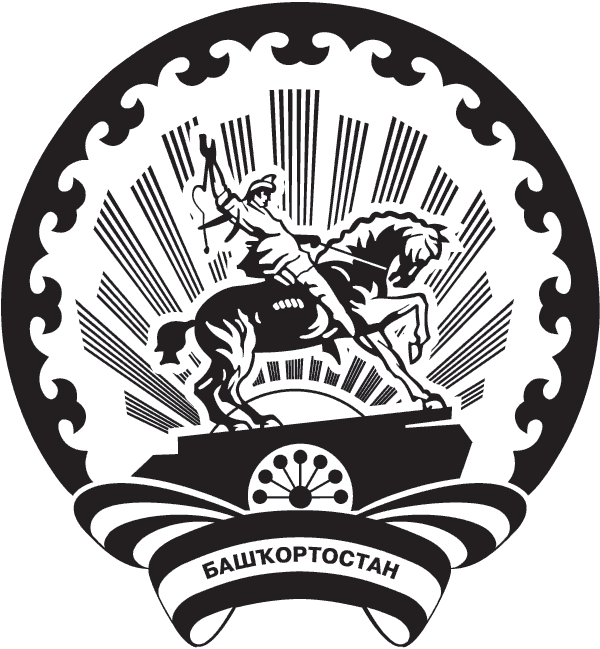 Администрация сельского поселения Серафимовский сельсоветмуниципального района Туймазинский районРЕСПУБЛИКИ БАШКОРТОСТАНКАРАРПОСТАНОВЛЕНИЕ_____ _______________ 2023              №     _____ _______________   2023N п/п Порода, вид зеленых насаждений Диаметр ствола  Характеристика состояния зеленых насаждений Примечание 